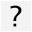 TOTAL DE HORAS: 54											TOTAL DE CREDITOS: 68 créditosTOTAL DE HORAS: 	62									TOTAL DE CREDITOS: FUNDAMENTACION PARA LA PROPUESTA CURRICULAR:ÁREA DE SALUDPLAN ACTUALÁREA DE SALUDPLAN ACTUALEE OBLIGATORIAS                                                                                                              EE OPTATIVAS EE OBLIGATORIAS                                                                                                              EE OPTATIVAS Investigación e intervención en Salud cr10 hr10 Familia: Evaluación y promoción Cr5 hr4  Sujeto, psiquismo y personalidadCr7 hr5 Intervención y psicoterapiaCr5 hr4 Evaluación y diagnóstico en niños y adolescentesCr7 hr5Psicología y géneroCr5 hr4 Evaluación y diagnóstico con adultosCr7 hr5 Psicología de la SaludCr5 hr4 Estructuras psíquicas psicopatología y sociedadCr7 hr5 Integración de casosCr5hr4 Dispositivos grupales en la intervención clínicaCr5 hr4 Introducción al psicoanálisisPsicoanálisis y religiónPROPUESTA CURRICULAR PARA EL ÁREA DE SALUDPROPUESTA CURRICULAR PARA EL ÁREA DE SALUDEE OBLIGATORIAS                                                                                                            EE OPTATIVAS EE OBLIGATORIAS                                                                                                            EE OPTATIVAS Intervención psicologica ICr10 hr10Familia: Evaluación y promoción Cr5 hr4  Intervención psicologica IICr5 hr4Psicología y géneroCr5 hr4 Evaluación y Diagnóstico ICr5 hr10PsicogerontologíaCr5 hr4 Evaluación y Diagnóstico IICr5 hr4Abordaje de las adiccionesCr5 hr4 Estructuras psíquicas y psicopatologíaCr7 hr5Abordaje de la violencia Cr5 hr4Sujeto, psiquismo y personalidadCr7 hr5Enfermedades crónico degenerativasCr5 hr4Academia de educación Saberes prácticosSaberes teóricosSaberes valorativosIntervención psicológica I(II EN SALUD)Utiliza técnicas de intervención Bases de la intervención psicológica:  Factores comunes de la psicoterapia. Escucha, alianza terapéutica.Factores extra-terapéuticos. Recursos psicológicos, historiaNiveles de intervención en psicología de la salud: prevención, atención y rehabilitaciónPrevención y promoción a la saludTécnicas de Intervención grupal Grupos de ayuda mutuaGrupo de encuentroPsicoeducativas Cognitivo conductualesTécnicas de intervención individualContención emocionalAcompañamientoCognitivo conductuales Intervención en crisis/ intervención psicológica de urgenciaIntervención psicológica II(4 hrs. INTERVENCION Y PSICOTERAPIA)Interviene e Investiga  en clínica y saludMetodología de la investigación en clínica y saludMétodos cualitativos (entrevista en profundidad y grupo focal, estudio de caso) Métodos cuantitativos (Iniciación a la disciplina)Evaluación y Diagnóstico I (EVALUACIÓN Y DIAGNÓSTICO CON ADULTOS)(4 hrs de integración de casos)Diagnóstica y evalúa Planteamiento/formulación del casoInforme psicológico para el diagnóstico Características específicas del diagnóstico y evaluación en:ViolenciaAdicciones Adultos mayoresEn enfermedades crónico degenerativas Método clínicoEntrevista (Investigación instrumentación psicologica)Historia clínica Examen mentalUso de la Psicometría y pruebas proyectivasRespeto Ética Compromiso profesional Establecimiento de propios limites Compromiso socialEvaluación y diagnostico IIEVALUACIÓN Y DIAGNOSTICO CON NIÑOS Y ADOLESCENTES Diagnostica y evalúa a menores de edadEntrevista con padres Psicopatología  en la infancia (Desarrollo Psicología del desarrollo)Técnica psicoanalítica del análisis del juegoUso de la Psicometría y pruebas proyectivasEstructuras psíquicas ESTRUCTURAS, PSICOPATOLOGIA Y SOCIEDADIdentifica la estructura clínicaRealiza un diagnóstico clínico Proceso salud - EnfermedadEstructuración psíquica Psicopatología descriptiva (DMS V y CIE 10) y comprensiva (psicodinamia)SUJETO PSIQUISMO Y PERSONALIDAD Teorías de la personalidadConstrucción del psiquismo Psicologia de la saludRealizar programa de atención en psicología de la saludIntroducción a la psicología de la saludpsicólogo de la salud en las enfermedades crónico degenerativasestilos de vidaPsiconcologíaCuidados primariosIntroducción a la psicogerontología La vejez y el envejecimientoCambios y respuestas biopsicosociales  en la vejezValoración psicogerontológicaAtención integralPsicología y géneroElaborar un programa con perspectiva de géneroGenerar información acerca del enfoque de género y los conflictos psíquicos, físicos y sociales de la disparidad de géneroIntervención y psicoterapiaINTERVENCION PSICOLOGICAEmplear técnicas básicas de intervenciónAlianza terapéuticaFactores comunes a las intervenciones Psicoterapia breve y de emergenciaTécnicas de intervención cognitivo conductual Familia evaluación y promoción Analizar los vínculos familiares Definición, conceptos clavesTipos de familiaCiclos de familiaFunciones de la familiaGenograma Observar las relaciones de vínculos familiares (Teoría sistémica)Integración de casosDispositivos grupales en la intervención clínica Grupos de AyudamutuaPsicodramaPsicogerontología adicciones Alternativas ante la Violencia Generar programas específicos sobre construcción de la paz y/o resolución no violenta de conflictos Aspectos básicos de la violencia socialDiversas manifestaciones de la violencia conflicto armadoautodefensas destrucción del tejido socialAbordajes sobre construcción de la pazResolución no violenta de conflictoTolerancia ËticaRespetoPsicología de enfermedades crónico degenerativas Diseña y aplica programas de prevención en salud Abordaje epidemiológico de los problemas de saludECD y aspectos psicosocialesECD en diferentes etapas de la vidaEstilos de vida y calidad de vidaEl papel del psicólogo y la importancia del trabajo multidisciplinarioLa ECD y la familiaDesgaste emocionalCuidador PrimarioManejo del dolorAdherencia al tratamientoDueloPrograma de prevención y promoción de la saludProgramas de intervención 